 Sports Science – 4/5F STEM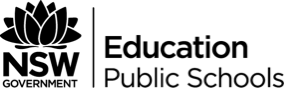 Stage 3 	Term 2/3 2016Big idea/why does this learning matter?Is science important in sport?Can Science and Technology improve a person’s performance in sport?Driving questionCan we improve our sport performance at Emu Heights Public School by using our knowledge of Science and Technology?Central syllabus ideas/conceptScience and Technology – Materials and Human Body – Science (incorporating Science and Technology K-6) K-10 Syllabus © NSW Education Standards Authority (NESA) for and on behalf of the Crown in right of the State of New South Wales, 2012Mathematics – Numeration, Measurement & Geometry, Data – Mathematics K-10 Syllabus © NSW Education Standards Authority (NESA) for and on behalf of the Crown in right of the State of New South Wales, 2012English – Writing (Letter, Report, Explanation) – English K-10 Syllabus © NSW Education Standards Authority (NESA) for and on behalf of the Crown in right of the State of New South Wales, 2012Creative Arts – Design artwork – Creative Arts K-6 Syllabus © NSW Education Standards Authority (NESA) for and on behalf of the Crown in right of the State of New South Wales, 2006PDHPE – Active Lifestyles – Personal Development Health and Physical Education K-6 Syllabus © NSW Education Standards Authority (NESA) for and on behalf of the Crown in right of the State of New South Wales, 2007Hook/entry eventThe completion of the school basketball court. A visit by Panthers on the Prowl – fitness test and assessment.Possible expertsExcursion to Penrith Basketball Centre. Possible experts – Panthers Educational Officer, Peter Wallace (Panther’s player), Jarrod (Basketball Educational Officer) Live Life Well team – food and diet experts. Sport manufacturers. Australian Institute of Sport.AudienceEmu Heights School and Community, Panthers on the Prowl.Culminating eventCreate a new ‘ball bouncing space’ in the Wall Ball area of the school and launch a fitness program for a class that incorporates the findings of their science and technology experiments. Share STEM findings in a school exhibition.OutcomesMathematicsMA3-5NA – selects and applies appropriate strategies for addition and subtraction with counting numbers of any sizeMA3-6NA – selects and applies appropriate strategies for multiplication and division, and applies the order of operations to calculations involving more than one operationMA3-9MG – selects and uses the appropriate unit and device to measure lengths and distances, calculates perimeters, and converts between units of lengthMA3-16MG – measures and constructs angles, and applies angle relationships to find unknown anglesMA3-10MG – selects and uses the appropriate unit to calculate areas, including areas of squares, rectangles and triangles MA3-15MG – manipulates, classifies and draws two – dimensional shapes, including equilateral, isosceles and scalene triangles, and describes their propertiesMA3-18SP – uses appropriate methods to collect data and constructs, interprets and evaluates data displays, including dot plots, line graphs and two-way tables MA3-2WM – selects and applies appropriate problem – solving strategies, including the use of digital technologies, in undertaking investigationsMA3-3WM – gives a valid reason for supporting one possible solution over anotherEnglishEN3-6B – uses knowledge of sentence structure, grammar, punctuation and vocabulary to respond to and compose clear and cohesive texts in different media and technologiesEN3-2A – composes, edits and presents well-structured and coherent texts EN3-3A – uses an integrated range of skills, strategies and knowledge to read, view and comprehend a wide range of texts in different media and technologiesScience and TechnologyST3-5WT – plans and implements a design process, selecting a range of tools, equipment, materials and techniques to produce solutions that address the design criteria and identified constraints ST3-13MW – describes how the properties of materials determine their use for specific purposes ST3-4WS – investigates by posing questions, including testable questions, making predictions and gathering data to draw evidence – based conclusions and develop explanationsST2-7PW – describes everyday interactions between objects that result from contact and non-contact forces investigate the effect of forces on the behaviour of objects, eg dropping, bouncing or rolling objects observe the way the force of gravity pulls objects towards the Earth, eg dropping objects from different heightsobserve everyday situations where the direct contact force (friction) affects the movement of objects on different surfaces, eg a bike or skateboard/ballSTAGE 4 WS8 – students solve problems by:using identified strategies to suggest possible solutions to a familiar problem describing different strategies that could be employed to solve an identified problem with a scientific component using scientific knowledge and findings from investigations to evaluate claims (ACSIS132, ACSIS234) using cause and effect relationships to explain ideas and findings evaluating the appropriateness of different strategies for solving an identified problemPDHPELS3.6 – shows how to maintain and improve the quality of an active lifestyle.GSS3.8 – applies movement skills in games and sports that require communication, cooperation, decision making and observation of rules.PHS3.12 – explains the consequences of personal lifestyle choices.V5 – willingly participates in regular physical activityV6 – commits to realising their full potentialDMS3.2 – makes informed decisions and accepts responsibility for consequences.discriminates between a variety of products that are healthy and unhealthy, eg food, drinksapplies decision-making processes when choosing a recreational pursuitMOS3.4 – refines and applies movement skills creatively to a variety of challenging situations.adapts throwing action to cater for different types of equipment for distance, accuracy and speed, eg netball, frisbee, shotputPSS3.5 – suggests, considers and selects appropriate alternatives when resolving problems.devises a plan for more active use of the playgroundCreative ArtsVAS3.1 – Investigates subject matter in an attempt to represent likenesses of things in the world Closely observes details of things in the world and seeks to make artworks about these Utilises different artistic forms and explores how symbols may be used in their interpretation of selected subject matter Explores subject matter of personal and social interest from particular viewpoints including objects, events, places and spaces.Open-ended assessment opportunitiesStudents present ideas and designs for the improvement of the wall ball area of the playground and fitness findings. Students are asked to publicly explain the reasoning behind choices they made, their inquiry process, how they worked, what they learned and how science and technology influenced their decisions.Assessments integrated across KLAsWeekTaskEvidence to collectPreResearch and brainstormingHow can the school benefit from a new basketball court? Do scientists have an impact on the changes made in sport? Why do we play sport on particular surfaces? – Health safety issuesConcept mappingMidpointlearning Journal – STEM Chronological learning journey incorporating all KLAsICT – Learning Journal – QR codes, iMovies presentations on researchwriting – letters to appropriate sporting institutionsstudents use feedback about their work to revise and improve itadvertise sporting products, fitness programs and healthy foodsresearch on sport science and healthy bodiesinvestigate area, scale, perimeter of basketball court and plan use of wall ball areacreate iMovies/Powerpoints to advertise and promote their fitness and sport programssurvey students and produce evaluation forms so they can assess the success of their projectstudents research how sports have changed and how technology has supported the changes students create a food diary and exercise diarystudents collaboratively conduct a range of appropriate investigation methods (eg Do balls bounce higher on different surfaces?), including fair tests, to answer questions or solve problemsstudents use suitable equipment and materials, checking observations and measurements by repeating them where appropriate eg investigation into the different types of ball used in a sportthrough constructing and using a range of representations, including tables, graphs (column, picture, line and divided bar graphs) and labelled diagrams, students collaboratively present their findingsstudents will be given the opportunity to reflect on their gathered evidence in relation to:the process used to gather, process and analyse their data and informationtheir own prior knowledge as well as accepted scientific explanationstheir own and others' conclusionsTopics to investigateBasketball skills, health, nutrition, sports medicine, strength, agility, beep testProject-based learningIt starts with a question or challengeIt is a student-centred activityIt requires critical thinking, collaboration and communicationIt involves meaningful tasksIt is assessed on an individual basislearning journals – draft bookchecklist of outcomes with successes recorded (emotives)writing samples (reports, letters)letters to Panthers on the Prowl. practical Science investigation – reports written and hypothesis rejected or accepted.plans (sketches)completed plans (drawings)fitness diariesfitness plansNew South Wales Department of Education Learning Tools Selector web application – https://app.education.nsw.gov.au/learning-tools-selector/SearchPostStudent work is made public by presenting it to people beyond the classroom.Students present ideas and designs for the improvement of the wall ball area of the playground and fitness findings. Students are asked to publicly explain the reasoning behind choices they made, their inquiry process, how they worked, what they learned and how Science and Technology influenced their decisions. Emu Heights collaborative STEM exhibition – invite community and mediapresent to school community and Panthers on the Prowl their findings through 21st Century based technologies. Introduce fitness program to Stage 2 classes.